RESOLUTION NO. 19-1A RESOLUTION OF THE BOARD OF DIRECTORS OF THE ISLA VISTA COMMUNITY SERVICES DISTRICT TO REORGANIZE THE POLICY COMMITTEE MEMBERSHIPWHEREAS, the Board of Directors (“Board”) of the Isla Vista Community Services District (“District”) adopted Resolution 17-1 on July 11, 2017 reestablishing and setting forth the membership, responsibilities, and powers of the various committees previously created by the Board including the Policy Committee; and,WHEREAS, the Policy Committee was previously made up of Directors Jordan, Freeman, and Bertrand; and,WHEREAS, Director Jordan has resigned from the Board of Directors, resulting in a vacancy on the Policy Committee, effective January 4, 2019; and,WHEREAS, the Board of Directors at its December 11, 2018 organizational meeting discussed the addition of Vice President Geis to the Policy Committee to replace Director Jordan; and,WHEREAS, the Board desires to promote openness, transparency, and clarity to residents of the District with respect to the District’s operations and governance.NOW, THEREFORE, BE IT RESOLVED by the Board of Directors of the Isla Vista Community Services District, as follows: Recitals.. The above recitals are true and correct and incorporated herein by reference.Policy Committee.  The Policy Committee is hereby reorganized as follows:2.1 The Policy Committee shall be a standing committee, comprised of three (3) members of the Board, and assisted by any District staff, including interns, that may be required to carry out the functions of the Policy Committee.2.2 The members of the Policy Committee shall be Vice President Geis, Director Bertrand, Director Freeman, with Director Freeman serving as Committee Chairperson.	2.2.1 The Policy Committee may select a different Committee	Chairperson, in its discretion.	2.2.2 The President shall make appointments to fill any vacancies.2.3 The Policy Committee shall comply with the Ralph M. Brown Act, Government Code §§ 54950 et seq., shall conduct itself consistent with agreed upon rules of parliamentary procedure, all applicable policies of the District, and in accordance with California law.2.4 The scope of Policy Committee functions shall include: development of District policies and procedures; drafting proposed revisions to existing policies and procedures; carrying out any other role as may be directed by the Board; and engaging in any other related activities as might be necessary and proper in carrying out the scope of its functions set forth herein.2.5 No other power of the Board, whether express or implied, is delegated tothe Policy Committee.I HEREBY CERTIFY that the foregoing Resolution was passed and adopted by the Board of Directors of the Isla Vista Community Services District at a regular meeting held on the 8th day of January 2019, by the following vote:AYES:	   											NOES: 											ABSENT: ___________________							ABSTAIN: 											ATTEST:JONATHAN ABBOUD, General ManagerISLA VISTA COMMUNITY SERVICES DISTRICTBy: 						SPENCER BRANDT, Board PresidentAPPROVED AS TO FORM:By: 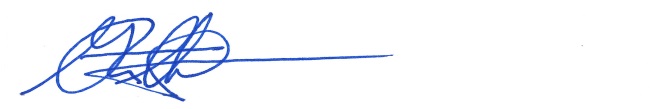 	G. ROSS TRINDLE, III, District CounselI, ______________________________, General Manager of the Isla Vista Community Services District, Santa Barbara County, California, DO HEREBY CERTIFY that the foregoing is a true and accurate copy of the Resolution passed and adopted by the Board of Directors of the Isla Vista Community Services District on the date and by the vote indicated herein. 